Сценарий праздника «Города России»Город Тула.Цель: обобщить знания, развить познавательный интерес, воспитать любовь к Родине и истории. Ведущий: Здравствуйте, ребята! Сегодня мы представляем город Тулу. Тула расположена на берегу реки Упы. В переводе с древнерусского «тула» означает «скрытое, недоступное место, затулье» (отсюда происходит слово «притулиться»). Первое упоминание о Туле относится к 1146 году. В 14 веке город и окружающие его земли находились под властью Золотой Орды. Со временем Тула вошла в состав независимого от Орды Московского государства. Сюда стягивались храбрые русские полки для защиты центра России от набегов крымских татар.  Герб города Тула.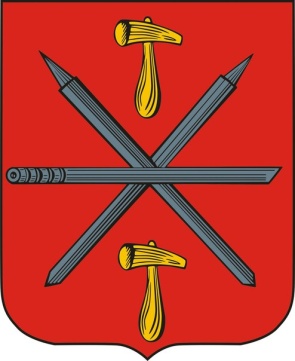 Герб Тулы символизирует мастерство местных оружейников: на нем изображены два клинка, серебряный ружейный ствол и два золотых молотка.Дети:1. Стоит на свете Тула – городок, стоит не слишком низок, не высок,Но только тот, кто в Туле не бывал, тот матушки – России не видал!Ведущая: Я предлагаю вам устроить небольшую экскурсию по городу. Согласны?Просмотр фильма «Путешествие по городу»Ведущая: Вот мы и вернулись назад в школу. Давайте исполним «Гимн Тулы». Все дети исполняют «Гимн Тулы».Гимн города Тулы
Тула веками оружье ковала, 
Стала похожа сама на ружьё — 
Слышится звон боевого металла 
В древних названиях улиц её: 

Припев: 
Улица Курковая, улица Штыковая, 
И Пороховая, и Патронная, 
Дульная, Ствольная, Арсенальная — 
Улица любая — оборонная! 

Злобные орды пытались пробиться 
К сердцу России, к Москве дорогой. 
Грудью своей прикрывая столицу, 
Шли в ополченье одна за другой: 

Припев. 

Мы и в бою, и в работе гвардейцы, 
Славится всюду наш доблестный труд. 
В новых цехах молодые умельцы* 
Новую славу народу куют. 

Припев. 

Нужно сказать кой-каким дипломатам,** 
Пусть непременно учтут господа — 
Нынче за каждым советским солдатом 
Строем железным стоят как всегда: 

Припев.Ведущая: Тула – знаменитый город, о нем знают не только в России, но и далеко в других странах. Кто скажет, чем славится город?Дети отвечают (ружьями, пряниками, гармонями, самоварами, литераторами: Л. Н. Толстой, С. Есенин) .Ведущая: И действительно, ребята, славится Тула не только углами, а людьми и их делами! А вот и мастера, встречайте, тульские умельцы!Метут ли метели, звенят ли ветра,По улицам Тулы идут мастера!Под музыку входят дети, в руках держат пряник, самовар, гармошку, винтовку:1. Когда хватит радость, а может и грусть,Когда пора бы песню пошире затянуть,Когда назреет пляска лихая как огонь,Берет Россия в руки тульскую гармонь!2. Когда нависнут тучи с военною грозой,Когда повеет гарью над отчею страной,Когда враги, как волки ворвутся вдруг в нее,Берет Россия в руки Тульское ружье.3. Когда приедут в гости хорошие друзья,Когда сияет солнце и хмуриться нельзя!Над белою салфеткой клубится мягкий пар,На стол Россия ставит Тульский самовар!4. А к чаю сладкий пряник подаст Россия вам,Ведь тульский пряник издревле нравится гостям!Дети раскладывают на столе предметы, получается выставка.Ведущая: Да, нам есть, чем гордиться!Жаль очень тех, кто не ел Тульских пряников,Тульский пред кем не дымил самовар,Кто не носил, ни ушанку, ни валенки,И русской баньки не пробовал пар.Ведущая: Какие интересные, веселые стихи написаны о нашем земляке – тульском самоваре! Послушайте!Дети: Самовар раздула Тула,Тула – древняя земля –Белой скатертью взмахнулаОт Заречья до Кремля.Самовар гудит, и топчетТропку в небо белый дым.Где б ты ни был днем ли, ночью –Словно дома рядом с ним.Он гудит в лесной избушке,В городах, среди степей…Из него нередко ПушкинЧаем потчевал друзей.Полководец князь СуворовЗа собой его возил.Самовар наш нюхал порох,Видел крепость Измаил.Он гудит, не уставая,Двести лет уже подряд.Самовар – душа живая –Друг веселью, сказке брат.6. В нем бунтует сила пара, В нем веков не гаснет жар!Лучше нету самовара, чем наш тульский самовар!7. Он добротный и красивый, он ласкает слух и взор,И о нем по всей России ходит слава с давних пор!8. Но о нем и в дальней дали с восхищеньем говорят,На груди его медали, как у воина горят!9. Если вы с пути устали, иль пришли вы после бани,С легким паром, с мягким паром, сядем мы за самоваром,Будем пить и веселиться, лучшего и не приснится!Ведущая: А веселье поддержать выйдет тульская трехрядь!С нами ты прошла дорог не мало, испытала воду и огонь,Ты и в грустный час не унывала, тульская трехрядная гармонь,Пела на привалах и в землянках. Пела, пела словно соловьи…Пела о невестах – северянках, о друзьях, о дружбе, о любви…Следующим номером нашего концерта я объявляюПесня «Тульская гармошка»!Стихи и музыка  В.П. ПашутинаНам не надо ничего,Только бы немножкоСлушать тихим вечеркомТульскую гармошку. Припев:     Славит пряник, славит чай,     Славит хлеба каравай,     Славит наш родимый край     Тульская гармошка.Мы играем от душиИ поем, и пляшем.Мы – наследники ЛевшиВ Тульском крае нашем.Припев.          Ведущая: Вы знаете, что городу присвоено высокое звание города – героя! Благодаря ему, враги во время Великой Отечественной войны 1941 года не прошли в столицу нашей Родины – в Москву. Туляки выстояли и победили, и помогли им смелость, отвага, любовь к Родине, и конечно же ружья, которыми славится наш город. Ведь недаром его называют городом оружейников! Об этом наше следующее стихотворение, которое прочтут …Дети:1. Деды ладили умело, и приклады, и курки,Сталь звенела, пуля пела, воздух резали штыки,Знаменитые пищали русской удали под стать!Нам в наследство завещали никогда не отступать.Как богатырь встал город русский,Отчизны грозный арсенал,Москву от недуга по-тульски,Как щит надежно прикрывал!2. Город мой высоким званьем был отмечен,Город знатных кузнецов и мастеров,Для друзей гостеприимен и сердечен,Для врагов же непреклонен и суров,Он друзей своих из добрых самоваровУгощает крепким чаем с давних пор,А врагов – огнем из грозных самопалов,Угощал, и как солдат давал отпор!Песня «Туляки»Ведущая: А вы, ребята, хотите на музыкальных инструментах поиграть? Давайте устроим веселый оркестр!Дети берут шумовые инструменты, которые заранее приготовлены в корзинах. Обычно, инструменты делим на 3 группы (средней группе, старшей, подготовительной: шумовые коробочки, ложки, колокольчики). Каждая группа вступает и останавливается по сигналу дирижера (музыкального руководителя) .Шумовой оркестр.Ведущая: Молодцы, веселиться умеете. Давайте еще послушаем стихи о Туле.Дети:Поговорка старинная есть,Что туляк, как стальная душа.Мастера знаменитые здесьИ блоху подковать смог Левша.Самовары редчайшие тут,По душе беднякам и князьям.Чудо – пряники в Туле пекут,Подавали такие царям.Ну, а Ясной Поляны второйНе найти, обойди целый мир!Здесь писатель великий ТолстойЖил и мыслил, народ свой любил…На шкатулочку город похож,На старинный резной сундучок.Люди всем здесь готовы помочь,Но от злых все ж накинут крючок.Ведущая: Тула тоже не осталась перед вами в долгу, она дарит вам свои вкусные медовые пряники! Вот и подошел к концу наш праздник! В конце праздника всем детям и воспитателям предлагается потанцевать под веселую музыку.Список используемой литературы:Города России/В.О. Никишин. – М.: РОСМЭН, 2015.Россия – моя Родина/В. Степанов. – Москва: ОНИКС – ЛИТ.www.family-history.ruwww.maam.ru